St. Patrick’s church, 39 Westbury St. TS17 6NW	 Christ the King church, Trenchard Ave. TS17 0EGPostal address:	Christ the King House, Trenchard Avenue, TS17 0EG                                Telephone:	01642 750467   				                                          EMAIL: 	thornaby@rcdmidd.org.uk                                                                            Christ the King Website:	www.ctkthornaby.co.uk                      	                                                      St. Patrick’s Website:	www.stpatrickschurch.co.uk Please, continue to pray for baby Killian who is seriously ill in Newcastle hospital.                                       4th Sunday of Lent (c) 			       		                       March 27th, 2022SUNDAY MASS TIMES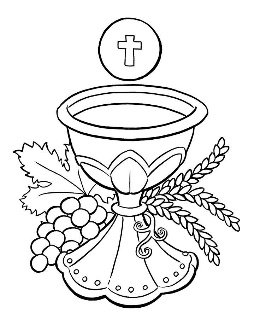 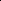 Saturday 6.00pm St. Patrick’s church9.30am Christ the King church11.00am St. Patrick’s church WEEKDAY MASSES                                         	Tuesday 		10.00am Christ the King                                               	Wednesday 	10.00am St. Patrick’s                                             	Thursday 	10.00am Christ the King                                        Friday	10.30am St. Patrick’s {Funeral Service}SACRAMENT OF RECONCILIATION any time on request MASS INTENTIONS RECEIVED: Special Intention, Thomas Carpenter, Betty & Benny McMahonANNIVERSARIES: March 27th – April 2nd: Mary Hemblade,  Stephen O'Hara,  Alf Kitson,  Mabel Stewart,  Eileen Presgrave,  Edward Nolan,  Mary Saunders,Doris Fleming,  Agnes Devlin,  Cecilia Dick,  Anne Staley,  Harold Webber,  Eliza Ann Canavan,  Norman Guest,Robert Leyden,  Peter Christopher Elston, . Pope St. John Paul II.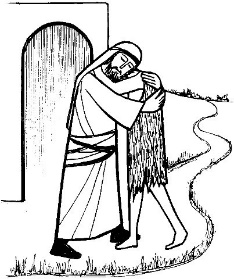 PLEASE REMEMBER in your prayers all our sick and housebound brothers and sisters.The word this weekJoshua 5:9a, 10–12 	The people celebrate the first Passover in the promised land.Psalm 34 (33) 		‘Taste and see that the Lord is good.’2 Corinthians 5:17–21 	Jesus reconciles us to his Father.Luke 15:1–3, 11–32 	Forgiveness and reconciliation are reasons for celebration.As today we hear the familiar parable of the Prodigal Son (or the Forgiving Father), the message is Reconciliation.  The making new of relationships, the healing of past wrongs and the opening of ourselves to the "new creation".  It is all God's work.  It is God who calls us back, and God who welcomes us into the Promised Land of his mercy when we return.  So today, let us think not so much of sin and offences, as the new creation God offers us, if we but turn back to him and embrace him as our Father.STATIONS OF THE CROSS before Mass on Wednesday and Thursday this week at 9.30am.PARISH SACRAMENT OF RECONCILIATIO FOR LENT on Tuesday, April 5th, at 6.30pm at Christ the King church.  And on Wednesday, April 6th, after Stations of the Cross {9.30am} and before Mass at St. Patrick’s church.RECENTLY DECEASED: Please remember in your prayers Mr Ernest Roberts, aged 89, from Thornaby, who died recently.  His Funeral Service will take place at St. Patrick’s church this Friday, April 1st, at 10.30am.ALSO, Mrs. Kathleen Lambert, aged 70, from Billingham (formerly Thornaby) who died recently.  Her Funeral Service will take place at Stockton Crematorium on Wednesday, April 6th, at 11.30am                                                                                                      ALSO,  Tony Doyle, aged 89, from Middleham.  His Funeral takes place this Friday, April 1st, at Ulshaw Bridge at 2.30pm. May they rest in peace.AT MASS TODAY WE PRAY Eucharistic Prayer 2 for Reconciliation and Preface 1 for LentAround this holy table, like Moses before the burning bush, we meet our God face to face. With humility of heart we raise our voices in this great prayer of thanksgiving over gifts of bread and wine.SACRAMENT OF CONFIRMATION: Bishop Drainey is offering to confer the Sacrament of Confirmation in the 2nd week of May this year.  If any Parishioners would like to make this commitment to the Faith of the Church please fill out the GREEN FORM that is available in the church porch.ST. PATRICK’S MESSAGE: Easter tombola stall this year, on Saturday/Sunday 9th and 10th April and we would be very grateful for any donations.  All proceeds from tombola stall will be donated to the Parish Flower Fund.  Thank you very much for all your support in the past.  Could all donations be given to Kath Hall in the church porch.TEA/COFFEE ETC after Sunday morning Mass at Christ the King and St. Patrick’sNOTE FROM LYNN HAMMILL: “Joe Hammill and Veronika would like to Thank You all for your generosity towards the Ukraine appeal. If you would like to donate to Joe and Veronika’s charity work for Ukrainian people in distress you may pass it to Joe’s Mum, Lynn.THORNABY FOOD BANK: monthly collections to restart again on the first weekend of the month.  Starting next weekend – April 2nd/3rd FRIDAY HUNGER LUNCH THIS FRIDAY in Christ the King Parish Hall 12 noon – 2pm.  Donations go to CAFODREADINGS FOR 4th Sunday of Lent {C}March 27th, 2022First reading			Joshua 5:9-12 The Lord said to Joshua, ‘Today I have taken the shame of Egypt away from you.’  The Israelites pitched their camp at Gilgal and kept the Passover there on the fourteenth day of the month, at evening in the plain of Jericho. On the morrow of the Passover they tasted the produce of that country, unleavened bread and roasted ears of corn, that same day. From that time, from their first eating of the produce of that country, the manna stopped falling. And having manna no longer, the Israelites fed from that year onwards on what the land of Canaan yielded.Second reading   			2 Corinthians 5:17-21 For anyone who is in Christ, there is a new creation; the old creation has gone, and now the new one is here. It is all God’s work. It was God who reconciled us to himself through Christ and gave us the work of handing on this reconciliation. In other words, God in Christ was reconciling the world to himself, not holding men’s faults against them, and he has entrusted to us the news that they are reconciled. So we are ambassadors for Christ; it is as though God were appealing through us, and the appeal that we make in Christ’s name is: be reconciled to God. For our sake God made the sinless one into sin, so that in him we might become the goodness of God. Gospel AcclamationPraise and honour to you, Lord Jesus!I will leave this place and go to my father and say:‘Father, I have sinned against heaven and against you.’Praise and honour to you, Lord Jesus!Gospel Reading				Luke 15:1-3,11-32 The tax collectors and the sinners were all seeking the company of Jesus to hear what he had to say, and the Pharisees and the scribes complained. ‘This man’ they said ‘welcomes sinners and eats with them.’ So he spoke this parable to them:  ‘A man had two sons. The younger said to his father, “Father, let me have the share of the estate that would come to me.” So the father divided the property between them. A few days later, the younger son got together everything he had and left for a distant country where he squandered his money on a life of debauchery.  ‘When he had spent it all, that country experienced a severe famine, and now he began to feel the pinch, so he hired himself out to one of the local inhabitants who put him on his farm to feed the pigs. And he would willingly have filled his belly with the husks the pigs were eating but no one offered him anything. Then he came to his senses and said, “How many of my father’s paid servants have more food than they want, and here am I dying of hunger! I will leave this place and go to my father and say: Father, I have sinned against heaven and against you; I no longer deserve to be called your son; treat me as one of your paid servants.” So he left the place and went back to his father.  ‘While he was still a long way off, his father saw him and was moved with pity. He ran to the boy, clasped him in his arms and kissed him tenderly. Then his son said, “Father, I have sinned against heaven and against you. I no longer deserve to be called your son.” But the father said to his servants, “Quick! Bring out the best robe and put it on him; put a ring on his finger and sandals on his feet. Bring the calf we have been fattening, and kill it; we are going to have a feast, a celebration, because this son of mine was dead and has come back to life; he was lost and is found.” And they began to celebrate.  ‘Now the elder son was out in the fields, and on his way back, as he drew near the house, he could hear music and dancing. Calling one of the servants he asked what it was all about. “Your brother has come” replied the servant “and your father has killed the calf we had fattened because he has got him back safe and sound.” He was angry then and refused to go in, and his father came out to plead with him; but he answered his father, “Look, all these years I have slaved for you and never once disobeyed your orders, yet you never offered me so much as a kid for me to celebrate with my friends. But, for this son of yours, when he comes back after swallowing up your property – he and his women – you kill the calf we had been fattening.”  ‘The father said, “My son, you are with me always and all I have is yours. But it was only right we should celebrate and rejoice, because your brother here was dead and has come to life; he was lost and is found.”’